Общие положения1.1. Положение об официальном сайте (далее — Положение) в Учреждении ИП Кротковой Е.С. (далее - Образовательная организация), разработано в соответствии с Федеральным законом «Об образовании в Российской Федерации» от 29.12.2012 г. М 273-ФЗ, Федеральным законом от 27.07.2006 г. М 152 ФЗ «О защите персональных данных», Законом РФ от 07.02.1992 г. «О защите прав потребителей» М 2300-1, Постановлением Правительства Российской Федерации от 10.07.2013 года М 582 «Об утверждении Правил размещения на официальном сайте образовательных организаций в информационно-коммуникативной сети («Интернет» и обновления информации об образовательной организации», Приказом Рособрнадзора от 29.05.2014 N 785 «Об утверждении требований к структуре официального сайта образовательной организации в нформационно-телекоммуникационной сети ”Интернет” и формату представления на нем информации».1.2. Настоящее Положение определяет порядок размещения на официальном сайте Образовательной организации в информационно-телекоммуникационной сети Интернет (далее – официальный сайт, сеть Интернет) и обновления информации в целях обеспечения открытости и доступности указанной информации.1.3. Настоящее Положение едино и обязательно к применению для всех служб, структурных подразделений ИП Кротковой Е.С., включая обособленные подразделения (филиалы и представительства).1.4. Целевыми группами/посетителями официального сайта Образовательной организации являются участники образовательных отношений: слушатели, преподаватели, общественные структуры и организации, осуществляющие к нему доступ из сети Интернет.1.5. Финансирование создания и поддержки сайта осуществляется за счет финансовых средств Образовательной организации.1.6. Адрес официального сайта Образовательной организации: Цели, задачи и основные функции сайта2.1. Главной целью официального сайта Образовательной организации является оперативное и объективное информирование потребителя образовательных услуг, общественности об основной и неосновной деятельности Образовательной организации.2.2. Основными задачами официального сайта являются:оперативное и объективное информирование общественности о деятельности Образовательной организации;формирование целостного позитивного имиджа Образовательной организации;информирование участников образовательных отношений о качестве образовательных услуг в Учебном центре;создание условий для взаимодействия участников образовательных отношений, социальных партнеров.2.3. Основными функциями официального сайта являются: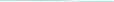 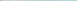 своевременное предоставление официальной документации;формирование открытых и общедоступных информационных ресурсов, содержащих информацию об Образовательной организации;обеспечение доступа к таким ресурсам посредством размещения их в информационных сетях, в том числе на официальном сайте в сети Интернет.З. Структура и содержание сайта3.1. Структура официального сайта Образовательной организации отражает основные направления деятельности и определяется Образовательной организацией самостоятельно.3.2. Структура сайта не содержит логических противоречий, позволяет посетителю сайта легко найти всю опубликованную информацию.3.3. Содержание сайта Образовательной организации включает обязательную и вариативную информацию об Организации.3.4. В обязательном порядке Образовательная организация размещает на официальном сайте:а) Общие сведения:полное наименование Образовательной организации;о дате создания Образовательной организации;об учредителе;о месте нахождения Образовательной организации и ее филиалов, режиме, графике работы, контактных телефонах и об адресах электронной почты;о структуре и об органах управления Образовательной организации (наименовании, ФИО и должности руководителей структурных подразделений, месте нахождения;о языках, на которых осуществляется образование (обучение);о руководителе образовательной организации, его заместителях, руководителях филиалов образовательной организации (при их наличии), с указанием: ФИО, должности, контактных данных);о персональном составе педагогических работников с указанием уровня образования, квалификации, опыта работы и иных сведений;о материально-техническом обеспечении образовательной деятельности, в том числе сведения о наличии оборудованных учебных кабинетов, объектов для проведения практических занятий, средств обучения, об условиях питания и охраны здоровья обучающихся, о доступе к информационным системам и информационно-телекоммуникационным сетям, об электронных образовательных ресурсах, к которым обеспечивается доступ обучающихся;об объеме образовательной деятельности, по договорам об образовании за счет средств физических и (или) юридических лиц;о поступлении финансовых и материальных средств и об их расходовании по итогам финансового года;б) Копии:учредительных документов;лицензии на осуществление образовательной деятельности (с приложениями);утвержденного плана финансово-хозяйственной деятельности образовательной организации;локальных нормативных актов Образовательной организации;в) Образовательная деятельность:реализуемые образовательные программы;содержание образовательных программ;учебные планы;расписание занятийдокумент о порядке оказания платных образовательных услуг, в том числе образец договора об оказании платных образовательных услуг, документ об утверждении стоимости обучения по каждой образовательной программе;г) Отчетность:отчет о результатах самообследования;предписания органов, осуществляющих государственный контроль (надзор) в сфере образования, отчеты об исполнении таких предписаний.д) иную информацию, которая размещается, опубликовывается по решению образовательной организации и (или) размещение, опубликование которой являются обязательными в соответствии с законодательством Российской Федерации.3.5. Информация на официальном сайте размещается на русском языке. Информация, размещается на Сайте в текстовом и (или) табличном формате, обеспечивающем ее автоматическую обработку (машиночитаемый формат) в целях повторного использования без предварительного изменения человеком.3.6. Файлы документов представляются на Сайте в форматах Portable Document Files (.pdf), Microsoft Word / Microsofr Excel (.doc, .docx, .xls, .xlsx), Ореn Document Files (.odt,.ods).3.7. Все файлы, ссылки на которые размещены на страницах соответствующего раздела, должны удовлетворять следующим условиям:максимальный размер размещаемого файла не должен превышать 15 мб;сканирование документа должно быть выполнено с разрешением не менее 75 dpi;отсканированный текст в электронной копии документа должен быть читаемым.4. Технические особенности caйта4.1. Для доступа к официальному сайту из сети Интернет необходимо использование доменного имени и использование услуг хостинга (размещения файлов Сайта на сервере).4.2. Дизайн сайта формируется Образовательной организацией оптимальным образом в рамках имеющихся возможностей.4.3. Технологические и программные средства, которые используются для функционирования официального сайта, должны обеспечивать:доступ к размещенной на официальном сайте информации без использования программного обеспечения, установка которого на технические средства пользователя информации требует заключения лицензионного или иногосоглашения с правообладателем программного обеспечения, предусматривающего взимание с пользователя информации платы;защиту информации от уничтожения, модификации и блокирования доступа к ней, а таюке иных неправомерных действий в отношении нее;возможность копирования информации на резервный носитель, обеспечивающий ее восстановление;защиту от копирования авторских материалов.